Муниципальное автономное дошкольное образовательное учреждение города Нижневартовска детский сад №40 «Золотая рыбка»ПАСПОРТ ГРУППЫ № 10общеразвивающей направленности, в том числе для детей-инвалидов и лиц с ОВЗ(6-8лет)«ЗНАЙКИ»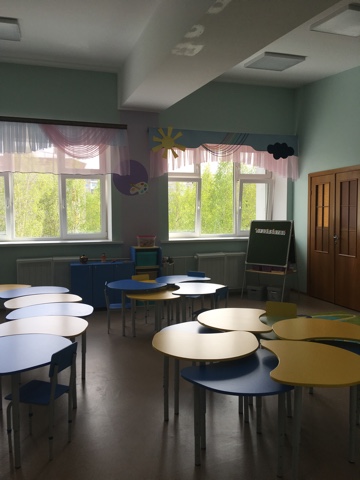                                                   г. НижневартовскСодержаниеИнформационная справка о групповом помещении                      Развивающая предметно-пространственная среда:                        - центр двигательной активности;- центр конструирования из разнообразного материала;- центр игры;- коммуникативный центр;- центр познавательно-исследовательской деятельности;- центр изобразительной деятельности;- центр музыки;- центр восприятия художественной литературы и фольклора;- центр труда Мини-кабинет педагога:                                                                      - методическая литература и пособия по образовательной области «физическое развитие»- методическая литература и пособия по образовательной области образовательная область «речевое развитие»- методическая литература и пособия по образовательной области «познавательное развитие»- методическая литература и пособия по образовательной области «социально-коммуникативное развитие»- методическая литература и пособия по образовательной области «художественно-эстетическое развитие»Список электронных образовательных ресурсов (ЭОР) Перспективы развития развивающей предметно-пространственной среды группы          Информационная справка о групповом помещенииФ.И.О. педагогов: Кемерова Гюльжана Руслановна                                Паранина Мария ИвановнаКол-во помещений: 5 (туалетная комната, спальная, приёмная, групповая, буфетная) Размер помещений: туалетная комната – 22 кв.м, спальная – 48,7 кв.м, приемная – 16 кв.м, групповая  - 52,5 кв.мОснащение групповой комнаты:Мебель:- стол детский: 25 шт.- стул детский: 25 шт.- стол взрослый: 1 шт.- стул взрослый: 1 шт.- кухонный гарнитур: 1 шт.- кровати детские: 25 шт.- шкаф для пособий: 2 шт.- шкаф для одежды (взрослый): 1 шт.- шкаф детские в приемной: 24 шт. - скамеечки: 2 шт.- экологический уголок детский: 1 шт- стенка детская в групповой комнате: 1шт.- шкаф для игрушек: 4 шт.- мягкая мебель для детей: 1шт.- шкаф технический в туалетной комнате: 1 шт.Ковер: 4 шт.Ковровые дорожки: 1 шт.Ноутбук (компьютер): 1 шт.Облучатель рециркуляторного типа «Дезар-4» - 1 шт. Аудио, видеоаппаратура: музыкальный центрИнформационные стенды.                                                    План-схемагруппы общеразвивающей направленности №6«Сказка»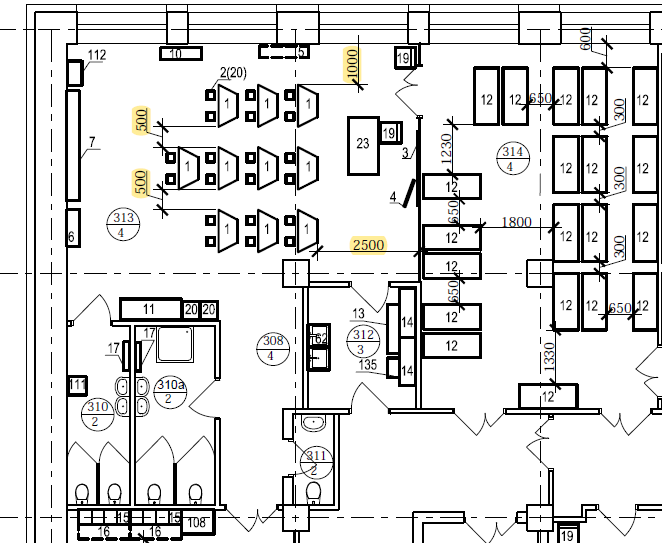 Развивающая предметно-пространственная средаМодуль «Роботехника»Конструктор «Старт блок», магнитный конструктор «Мални»Модуль «Игралочка»Головоломка «Танграмм», развивающая игра Воскобовича «Нетающие льдинки озера «Айс» или сказка о прозрачном квадрате», головоломки, волчки, математический планшет, логические блоки Дьенеша, цветные счетные палочки Кюизенера, вкладыши Монтессори, пятнашки, геометрические лото, развивающая игра «Бирюльки», Модуль «Мой мир»Конструктор деревянный «Строитель-2» настольный цветной, конструктор напольный«Гараж», грузовые и легковые автомобили, конструктор «Лего» мелкий, коструктор «Лего» средний, конструктор «Лего» крупный, магнитный конструктор, металлический конструктор.- Модуль «Эврика» Лупа, микроскоп, стаканчики, трубочки, пробирки, весы, глобус, коллекция минералов, коллекция цветных стекол, подвижная игра «Белка и стрелка»,   Ведерки, лопатки, совочки, грабли.Наборы овощей и фруктов, гастрономических продуктов- Модуль «Сокровищница»Пластилин, картон, Альбомы для рисования,  Акварельные краски, Кисти для рисования, клея,  трафарет, Книжки раскраски,Салфетки, Цветные карандаши, гуашь, Папка «образцы рисунков»Бубен, губная гармошка, саксофон, Металлофон, барабан, ложки, трещотки, колокольчик, кастаньеты, маракасы,- Центр двигательной активностиМатериал и оборудование: Маски для подвижных игр, кольцеброс, обручи, мячи, ведерки, картотека подвижных игр, флажки, ветрячки,  скакалки, гантели, мяч массажный «ежик» кегли,.- Коммуникативный центр Картинки по развитию речи детей 3-7 лет «Наш детский сад»Картинки по развитию речи детей 3-7 лет «В гостях у сказки»Картинки по развитию речи детей 3-7 лет «Игры и прогулки детей»- Центр восприятия художественной литературы и фольклораАгния Барто  «Лучшие стихи детям»,Виктор Драгунский  «Где это видано , где это слыхано…»Михаил Плацковский «Тютелька»,С. Маршак «Стихи и сказки»Р. Данкова «Друг детства»Борис Заходер «Стихи и сказки»Для самых маленьких «Русские сказки о животных»Корней Чуковский «Телефон»Корней Чуковский «Доктор Айболит»Александр Куприн «Русские сказки о природе»Агния Барто «Лучшие стихи детям»Агния Барто «Игрушки»С. Маршак «Стихи и Сказки Матушки Гусыни»Пётр Синявский «Бутерброд наоборот»Карманная библиотека«1000 пословиц, загадок, поговорок»«Планета детства». «Колобок и другие»«Планета детства».«Голубой вагон и другие песенки из мультфильмов»Г. Остер «Вредные советы для детей младшего возраста»С. Маршак «Детям про всё на свете» Виктор Драгунский «Дениска и его друзья»Евгений Чарушин «Маленькие рассказы»Евгений Чарушин «Чарушинскиезверята»Агния Барто «Я расту»М. Горький «Самовар»А. Фёдоров-Давыдов»Кто виноват»С. Маршак «Кошкин дом»В. Сутеева «Стихи в картинках»Л.Н. Толстой «Басни, сказки, рассказы»Евгений Пермяк «Волшебные краски»Р. Данкова «Когда я буду взрослым»Р. Данкова «Про колёса, крылья, паруса»В. Даль «Пословицы и поговорки»Светлана Вохринцева « Раскраска «Пресмыкающиеся и земноводные»Д. Мамин-Сибиряк «Серая Шейка»А.Пушкин «Стихи и сказки»Пётр Синявский «С мигалкой на макушке»Виктор Драгунский «Где это видано, где это слыхано…»АнникГабийе «Большая книга математических упражнений»Юрий Олеша «Три толстяка»М.Пришвин «Лисичкин дом»Мини-кабинет педагогаПедагогическая документация имеется согласно номенклатуре делМетодическая литература и пособия по образовательной области «физическое развитие»Вид деятельности: двигательная, игроваяЦель:1.Развитие физических качеств(скорость, сила, гибкость, выносливость, и координация).2.Накопление и обогащение двигательного опыта детей (овладение основными движениями).3.Формирование у воспитанников потребности в двигательной активности и физическом совершенствовании.Методическая литература и пособия по образовательной области«речевое развитие» Методическая литература и пособия по образовательной области «познавательное развитие» Методическая литература и пособия по образовательной области «социально-коммуникативное развитие»Методическая литература и пособия по образовательной области «художественно-эстетическое развитие»Список электронных образовательных ресурсовИндексделНаименование делСрок хранениядокументовПримечание02 – 37Документация по охране труда, пожарной безопасности и профилактике терроризмапостоянно02 – 38Журнал административно-общественного контроля 1 ступени1 год02 – 39Паспорт группыпостоянно02 – 40Рабочая образовательная программа группы1 год02 – 41Календарно-тематический план работы1 год02 - 42Табель посещаемости, сведения о родителях1 год02 - 43Журнал по передаче квитанций родителям1 год02 – 44Журнал здоровья. Журнал утреннего фильтра1 год02 – 45Журнал регистрации присутствия и освоения воспитанниками образовательной программы1 год02 – 46Журнал учёта проводимых мероприятий по профилактике детского дорожно-транспортного травматизма, здорового образа жизни, правилам пожарной безопасности и охраны безопасности жизнедеятельности. Журнал инструктажей, проводимых с воспитанниками1 год02 – 47Журнал приёма – передачи детей1 год02 - 48Журнал временного отсутствия воспитанников1 год02 - 49Журнал передачи смены1 год02 - 50Протоколы родительских собраний1 год02-51.1Работа с родителями: физическое развитиепостоянно02-51.2Работа с родителями: социально-коммуникативное развитиепостоянно02-51.3Работа с родителями: речевое развитиепостоянно02-51.4Работа с родителями: познавательное развитиепостоянно02-51.5Работа с родителями: художественно-эстетическое развитиепостоянноМетодический кабинет02 - 52Социально – коммуникативное развитиепостоянно02 – 53Познавательное развитие постоянно02 – 54Речевое развитиепостоянно02 – 55Художественно – эстетическое развитиепостоянно02 - 56Физическое развитиепостоянноНаглядно-дидактическое пособие, А4Мир в картинках. Тема: «Посуда»1Картинки по развитию речи детей 3-7 лет «Наш детский сад»1Картинки по развитию речи детей 3-7 лет «В гостях у сказки»1Картинки по развитию речи детей 3-7 лет «Игры и прогулки детей»1Дидактический материал, А4Серия «Окружающий мир».Тема: «Летние виды спорта»1Дидактический материал, А4Серия «Окружающий мир».Тема: «Домашние птицы»1Дидактический материал, А4Серия «Окружающий мир».Тема: «Моя деревня»1Дидактический материал, А4Серия «Окружающий мир».Тема: «Садовые ягоды»1Дидактический материал, А4Серия «Окружающий мир».Тема: «Полевые цветы»1Дидактический материал, А4Серия «Окружающий мир».Тема: «Садовые цветы»1Дидактический материал, А4Серия «Окружающий мир».Тема: «Жители океана»1Дидактический материал, А4Серия «Окружающий мир».Тема: «Животные Африки»1Дидактический материал, А4Серия «Окружающий мир».Тема: «Животные Австралии»1Дидактический материал, А4Серия «Окружающий мир».Тема: «Москва 2»1Дидактический материал, А4Серия «Окружающий мир».Тема: «Наш дом»1Дидактический материал, А4Серия «Окружающий мир».Тема: «Пресноводные и пресмыкающиеся»1Дидактический материал, А4Серия «Окружающий мир».Тема: «Растения водоёмов»1Дидактический материал, А4Серия «Окружающий мир».Тема: «Живой уголок»1Дидактический материал, А4Серия «Окружающий мир». Цветная палитра.Тема: «Ягоды»1Дидактический материал, А4Серия «Окружающий мир». Цветная палитра.Тема: «Цветы»1Дидактический материал, А4Серия «Окружающий мир». Цветная палитра.Тема: «Птицы»1Дидактический материал, А4Серия «Окружающий мир». Цветная палитра.Тема: «Игрушки»1Дидактический материал, А4Серия «Окружающий мир». Цветная палитра.Тема: «Одежда»1Дидактический материал, А4Серия «Окружающий мир». Цветная палитра.Тема: «Мебель»1Дидактический материал, А4Серия «Окружающий мир». Цветная палитра.Тема: «Обувь»1Дидактический демонстрационный материал №1. Образовательная область «Социализация». Нравственно-патриотическое воспитание.Армия России «Сухопутные войска», А31Дидактический демонстрационный материал №2.  Образовательная область «Социализация». Нравственно-патриотическое воспитание.Армия России «Военно-воздушные силы», А31Дидактический демонстрационный материал №3.  Образовательная область «Социализация». Нравственно-патриотическое воспитание.Армия России «Военно-морской флот», А31Дидактический демонстрационный материал №4.  Образовательная область «Социализация». Нравственно-патриотическое воспитание.Армия России «Солдаты правопорядка», А31Дидактический демонстрационный материал №5. Образовательная область «Социализация». Нравственно-патриотическое воспитание.Армия России «Надёжный щит Родины», А31Дидактический демонстрационный материал №1. Образовательная область «Социализация», серия «Окружающий мир» «Деревня», А31Дидактический демонстрационный материал №1. Образовательная область «Социализация», серия «Окружающий мир»«Москва», А31Дидактический демонстрационный материал №2. Образовательная область «Социализация», серия «Окружающий мир»«Достопримечательности Москвы», А31Методическое пособие с дидактическим материалом, А4Образовательная область «Социализация». Направление: «Социально-личностное развитие детей дошкольного возраста».Армия России «Сухопутные войска»1Методическое пособие с дидактическим материалом, А4Образовательная область «Социализация». Направление: «Социально-личностное развитие детей дошкольного возраста».Армия России «Военно-воздушные силы»1Методическое пособие с дидактическим материалом, А4Образовательная область «Социализация». Направление: «Социально-личностное развитие детей дошкольного возраста».Армия России «Военно-морской флот»1Методическое пособие с дидактическим материалом, А4Образовательная область «Социализация». Направление: «Социально-личностное развитие детей дошкольного возраста».Армия России «Солдаты правопорядка»1Методическое пособие с дидактическим материалом, А4Образовательная область «Социализация». Направление: «Социально-личностное развитие детей дошкольного возраста».Армия России «Надёжный щит Родины»1Мир природы. Животные. Серия демонстрационных картин с методическими рекомендациями по обучению дошкольников рассказыванию: Уч.-нагл. пос./Худ. С.К. Артюшенко, О.Н. Капустина, Т.П. Петрова. Сост. и авт. методич. рек. Н.В. Нищева. – СПб.: «ДЕТСТВО-ПРЕСС», 20121Нищева Н.В. А как поступишь ты? Дошкольникам об этикете. -  СПб.: ООО «ИЗДАТЕЛЬСТВО «ДЕТСТВО-ПРЕСС», 20111Дидактический демонстрационный материал №1. Образовательная область «Социализация», серия «Окружающий мир»«Безопасность. Пожарная безопасность», А31Дидактический демонстрационный материал №2. Образовательная область «Социализация», серия «Окружающий мир»«Безопасность. Дорожная безопасность», А31Дидактический демонстрационный материал №3, часть 1. Образовательная область «Безопасность», серия «Окружающий мир»«Безопасность. Стихийные явления природы», А31Дидактический демонстрационный материал №3, часть 2. Образовательная область «Безопасность», серия «Окружающий мир»«Безопасность. Стихийные явления природы», А31Методическое пособие с дидактическим материалом, А4Направление: «Социально-личностное развитие детей дошкольного возраста».Образовательная область «Безопасность», серия «Окружающий мир».Тема: «Стихийные явления природы»1Методическое пособие с дидактическим материалом, А4Направление: «Социально-личностное развитие детей дошкольного возраста».Образовательная область «Безопасность», серия «Окружающий мир».Тема: «Пожарная безопасность»1Дидактический демонстрационный материал для организации изобразительной деятельности. Образовательная область «Художественное творчество»«Городецкая роспись - 1», А31Дидактический демонстрационный материал для организации изобразительной деятельности. Образовательная область «Художественное творчество»«Гжель - 1», А31Дидактический демонстрационный материал для организации изобразительной деятельности. Образовательная область «Художественное творчество»«Гжель - 2», А31Дидактический демонстрационный материал для организации изобразительной деятельности. Образовательная область «Художественное творчество»«Урало-сибирская роспись - 1», А31Дидактический демонстрационный материал для организации изобразительной деятельности. Образовательная область «Художественное творчество»«Полхов-майданская роспись - 1», А31Дидактический демонстрационный материал для организации изобразительной деятельности. Образовательная область «Художественное творчество»«Хохломская роспись - 1», А31Дидактический демонстрационный материал для организации изобразительной деятельности. Образовательная область «Художественное творчество»«Хохломская роспись - 2», А31Дидактический демонстрационный материал для организации изобразительной деятельности. Образовательная область «Художественное творчество»«Дымковская игрушка - 1», А31Наглядно-дидактическое пособие, А4, 5-9 лет«Мир в искусства»Тема: «Сказка в русской живописи»1Наглядно-дидактическое пособие, А4, 4-7 лет«Мир в искусства»Тема: «Портрет»1Наглядно-дидактическое пособие, А4, 5-9 лет«Мир в искусства»Тема: «детский портрет»1Наглядно-дидактическое пособие, А4, 4-7 лет«Мир в искусства»Тема: «Пейзаж»1Наглядно-дидактическое пособие, А4, 4-7 лет«Мир в искусства»Тема: «Натюрморт»1Методическое пособие с дидактическим материалом, А4Направление: «Художественно-эстетическое развитие детей».Образовательная область «Художественное (народное) творчество», серия «Окружающий мир».Тема: «Народное творчество 1»1Методическое пособие с дидактическим материалом, А4Направление: «Художественно-эстетическое развитие детей».Образовательная область «Художественное (народное) творчество», серия «Окружающий мир».Тема: «Народное творчество 2»1№НаименованиеАннотацияКол-во (шт.)1Детские песни и караокеМП3 беби мюзик12Утренняя гимнастика ДОУКомплексы упражнений для детей 3-7 лет . Издательство «Учитель»13«Вудеркинд с пеленок»ДВД диск для детей.14Мульти-пультиПроизводство киностудии «Союзмультфильм»3